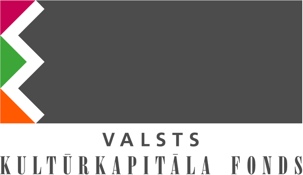 Visu dienuVisu dienuVisu dienu10.00 – 11.0011.00 – 12.0012.00 – 13.0013.00 – 13.3013.30 – 14.3014.30 – 15.3015.30 – 16.3016.30 – 17.00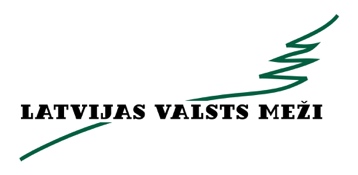 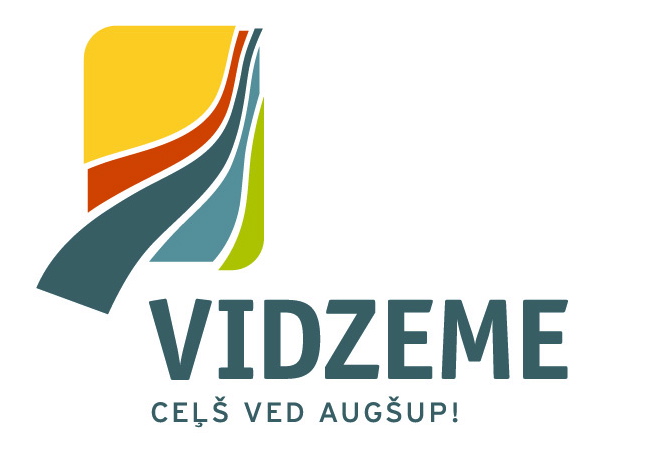 AUGU DIENAS PROGRAMMA        2019. gada 14. septembrī…Rūtas Kazākas zīmējumu izstādeĒrgļu mākslas skolas audzēkņu zīmējumu izstādeBērnu un jauniešu zīmējumu konkursa “Ziedi, kuriem vārdu devis Jānis Ilsters” izstādeAugu dienas pasākuma atklāšana Uzruna pie Jāņa Ilstera piemiņas zīmes „Gretēs” Biedrības vadītāja „Mūžizglītība “Gretēs”” Biruta NebareJāņa Ilstera kultūrvēsturiskais mantojums Dr.habil.geogr. Māris LaiviņšAugi pļavās, mežos un purvos  Dr. Biol. Baiba BambePusdienasLapsas pieredze augu pasaulē Pirtniece un augu sieva Inita LapsaLatvijas augu daudzveidība un iespējasAugu paklājiņu meistare Inese BikšeĀrstniecības augi rudenīFarmaceite Agrita GailīteNoslēgums. Zīmējumu konkursa uzvarētāju apbalvošana